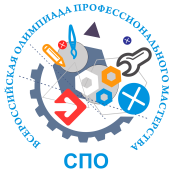 Практическое задание I уровня «Тестирование» Задание «Тестирование» состоит из теоретических вопросов, сформированных по разделам и темам. Предлагаемое для выполнения участнику тестовое задание включает 2 части - инвариантную и вариативную, всего 40 вопросов.Инвариантная часть задания «Тестирование» содержит 16 вопросов по четырем тематическим направлениям:информационные технологии в профессиональной деятельности;системы качества, стандартизации и сертификации;охрана труда, безопасность жизнедеятельности, безопасность окружающей среды;экономика и правовое обеспечение профессиональной деятельности.Вариативная часть задания «Тестирование» содержит 24 вопроса, по трем тематическим направлениям:-исследование материалов; -химические и физико-химические методы анализа; -теплотехника, топливо и печи. Задание «Тестирование»  состоит из заданий  закрытой формы с выбором ответа, открытой формы  с кратким ответом, на  установление соответствия,  на установление правильной последовательности. Время  на выполнение задания   «Тестирование»  – 60 минут.Критерии оцениванияОценка за задание «Тестирование» определяется простым суммированием баллов за правильные ответы на вопросы в тестовом задании:закрытой формы с выбором ответа  - 0,1 баллаоткрытой формы– 0,2 балла;на установление правильной последовательности, если установлена правильная последовательность– 0,3 балла;на установление соответствия, если сопоставление  произведено  верно для всех пар - 0,4 балла. Штрафные баллы начисляются за:- нарушение правил выполнения работ при выполнении заданий (одно нарушение – 1 балл);-   за нарушение правил техники безопасности и охраны труда  (1 балл).Инвариантная часть тестовых заданийИнформационные технологии в профессиональной деятельностиВопросы закрытой формы на выбор варианта ответа1. Фрагмент какого элемента пользовательского интерфейса Excel изображён на рисунке?Строка состоянияПанель быстрого доступаСтрока формулТаблица2. Каково назначение указанной кнопки в Word? Изменение интервалов между строками текстаВыравнивание текста по центруУменьшение или увеличение размера шрифтаСортировка выделенного текста3. Как называется программное или аппаратное обеспечение, которое препятствует несанкционированному доступу на компьютер?СерверБраузерБрандмауэрАрхиватор4. World Wide Web – это служба Интернет, предназначенная для:Поиска и просмотра гипертекстовых документов, включающих в себя графику, звук и видео Передачи файловПередачи электронных сообщенийОбщения в реальном времени с помощью клавиатуры5. В электронной таблице Excel значение формулы =СУММ(B1:B2) равно 5. Чему равно значение ячейки B3, если значение формулы =СРЗНАЧ(B1:B3) равно 3?42386. В табличном процессоре Excel диапазон ячеек выглядит следующим образом:A1:B1A1/B1A1+B1A1-B17. Ниже в табличной форме представлен фрагмент базы данных. Сколько записей удовлетворяют условию: (Пол = «м») И (Дата рождения  > =  01.07.1996 AND < = 31.12.1996)?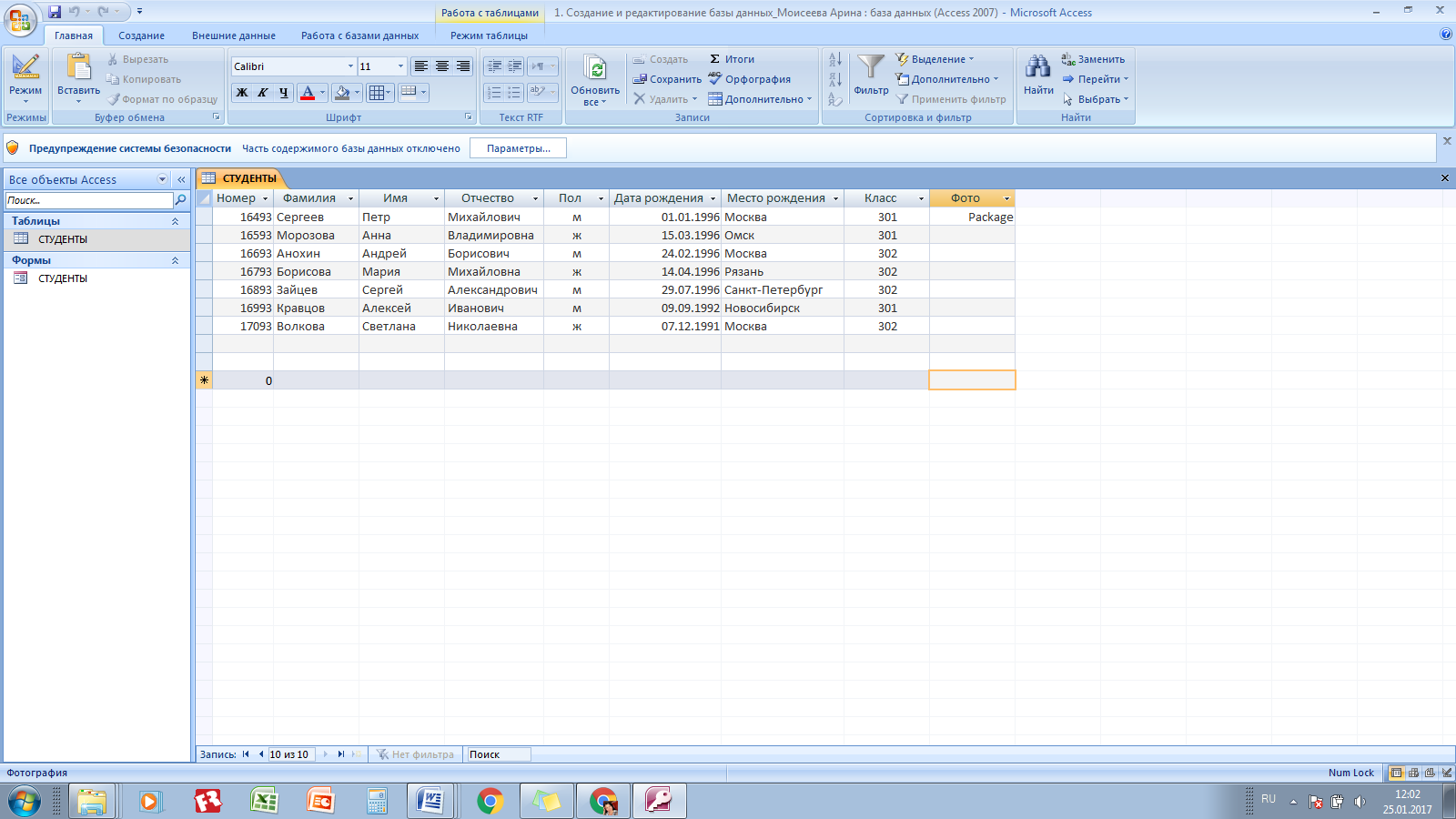 43158. Идентификатор некоторого ресурса сети Интернет имеет следующий вид: http://www.olimpiada-profmast.ru/. Какая часть этого идентификатора указывает на протокол, используемый для передачи ресурса?wwwolimpiada-profmasthttpru9. Определите название сети, если компьютеры одной организации, связанные каналами передачи информации для совместного использования общих ресурсов и периферийных устройств и находятся в одном здании:РегиональнойТерриториальнойЛокальнойГлобальной10. Выберите меры защиты, относящиеся к нормам поведения, которые традиционно сложились или складываются по мере распространения информационных технологий в обществе.Правовые (законодательные)Организационные (административные и процедурные)ТехнологическиеМорально-этическиеВопросы открытой формы 1. Минимальным объект, используемый в растровом графическом редакторе, называется ____________. 2. В электронных таблицах выделена группа ячеек A1:В3. В эту группу входит __ ячеек. Ответ запишите цифрой. 	3. В ячейке С1 электронной таблицы используется ____________ тип данных. 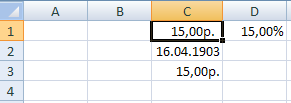 4. Фрагмент текста, заканчивающийся нажатием клавиши __________, называется абзацем. 5. Программа для просмотра WEB-страниц называется ____________. 6.  С какого знака начинается запись формулы в Excel (введите знак): ____________.7. Информационная ____________ – совокупность знаний, умений и навыков поиска, отбора, хранения и анализа информации, то есть всего, что включается в информационную деятельность, направленную на удовлетворение информационных потребностей.  8. Основным элементом электронной таблицы MS Excel является ____________.9. ____________ - устройство для автоматического считывания с бумажных носителей 
и ввода в компьютер машинописных текстов, графиков, рисунков, чертежей. Вопросы на установление соответствия1. Определите соответствие между программой и ее функцией:Запишите ответ:2. Определите соответствие между комбинацией клавиш на клавиатуре и выполняемым действием:Запишите ответ:3. Определите соответствие между расширением файла и его содержанием:Запишите ответ:4.  Установите соответствие адресов и их конкретных примеров:Запишите ответ:5. Установите соответствие классификации информации:Запишите ответ:6. Установите соответствие между единицами измерения информации и их значениями: Запишите ответ:7. Установите соответствие категорий программ и их описаний:Запишите ответ:8. Установите соответствие типов файлов и обозначением расширений файлов:Запишите ответ:9. Установите соответствие:Запишите ответ:Вопросы на установление последовательности действий1. Установите последовательность запуска программы MS PowerPoint:Главное меню Программы Microsoft Power PointПуск2. Установите последовательность установления нестандартных значений полей для нового документа в редакторе MS Word:Выбрать вкладку «Разметка страницы»Выбрать группу команд команду «Параметры страницы»Выбрать команду «Настраиваемые поля»Выбрать функцию «Поля»3. Установите последовательность перемещения фрагмента текста в MS Word:Щелчок по кнопке «Вырезать» панели инструментов «Главная»Выделить фрагмент текстаЩелчок по кнопке «Вставить» панели инструментов «Главная»Щелчком отметить место вставки 4. Укажите последовательность создания нумерации страниц в текстовом редакторе MS Word:  Указать положение и выравнивание символа номера страницы Нажать  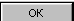 Выбрать команду «Номер страницы» Открыть меню «Вставка» 5. Установите в хронологической последовательности этапы развития информационных технологий:«Электронная» технология «Механическая» технология «Ручная» технология «Компьютерная» технология «Электрическая» технология6.Укажите в порядке возрастания объемы памяти:20 бит10 бит2 байта1010 байт1 Кбайт 7. Укажите в правильной последовательности действия при создании папки на Рабочем столе: Щёлкнуть правой клавишей мыши Ввести имя папки в поле ввода подписиВыбрать команду создать – папка8. Установите последовательность действий при установке полей в MS Word:Изменить числовые значенияНажать клавишу enterВыполнить двойной клик левой кнопкой по линейке разметкиОткрыть документ9. Укажите последовательную цепочку элементов, образующую URL-адрес информационного ресурса:Имя каталога, в котором содержится нужный файлАдрес сервераПротоколИмя файлаСистемы качества, стандартизации и сертификацииВопросы на выбор варианта ответа1. Название международной организации, занимающейся выпуском стандартовISOIECEACCEN2. Метод стандартизации, заключающийся в отборе таких конкретных объектов, которые признаются целесообразными для дальнейшего производства и применения в общественном производстве, называется:СимплификацияСелекцияОптимизацияТипизация3. Поле, ограниченное верхним и нижним предельными отклонениями относительно номинального размера, называется:Поле значенийПоле допуска*Поле точностиПоле готовности4. Аккредитация – это…Официальное признание в том, что испытательная лаборатория правомочна проводить конкретные испытанияДокумент, который орган по сертификации наделяет орган правом использовать знаки соответствия своей продукцииПроцесс, устанавливающий правила определения результатов испытанийДокумент, устанавливающий руководящие принципы, характеристики различных видов деятельности5. Управление качеством – это часть системы менеджмента качества, направленная на … Создание уверенности в должном качестве объекта (продукции, процесса, системы)Выполнение требований к качествуОтслеживание конкретных результатов деятельностиУстановление целей в области качества6. Стандартизация - это:Документ, принятый органами властиСовокупность взаимосвязанных стандартовДеятельность по установлению норм, требований, характеристикДокумент, в котором устанавливаются характеристики продукции7. Разность между значением величины, полученным в процессе измерений, и настоящим (действительным) значением данной величины – это …Относительная погрешностьАбсолютная погрешностьПриведенная погрешностьДинамическая погрешность8. Подтверждениями соответствия являются:Сертификация и декларация продукцииСертификат и декларация соответствияЗнак соответствияСертификат и декларация и знак соответствия9. Документ, в котором содержатся обязательные правовые нормы, называется:РегламентСтандартУслугаЭталон10.  Каков максимальный срок действия сертификата на продукцию?2 года3 года4 года5 летВопросы открытой формы 1. Отклонение результатов измерений от истинного (действительного) значения называется _________.2. Форма осуществляемого органом по сертификации подтверждения соответствия объектов требованиям технических регламентов, положениям стандартов или условиям договоров, называется ____________. 3. Добровольное подтверждение соответствия осуществляется по инициативе ____________.4. Документ, устанавливающий правила, руководящие принципы или характеристики различных видов деятельности или их результатов, называется ____________. 5. ____________ - это международная организация, сфера деятельности которой охватывает стандартизацию во всех областях, за исключением электроники и электротехники.6. ____________ - это область практической и научной деятельности, которая занимается разработкой теоретических основ и методов количественной оценки качества продукции.  7. совокупность свойств продукции, обусловливающих ее пригодность удовлетворять определенные потребности в соответствии с назначением, называется ____________8. Степень соответствия присущих характеристик требованиям – это ____________.9. В случае соответствия объекта сертификации на основании акта о соответствии объекта выдается ____________ соответствия исследуемого объекта требуемым параметрам качества.Вопросы на установление соответствия1. Установите соответствие между цифровыми обозначениями международных стандартов и их названиями:Запишите ответ:2. Установите соответствие между названиями участников системы сертификации и функциями, которые они выполняют:Запишите ответ:3. Установить соответствие между эталонами и их назначением:Запишите ответ:4. Установите соответствие между понятиями и определениями видов стандартов:Запишите ответ:5. Установите соответствие между методами получения результатов измерения и их определениями:Запишите ответ:6. Установите соответствие между категорией стандарта и записью его названия:Запишите ответ:7. Установите соответствие между термином и определением:Запишите ответ:8. Установите соответствие между термином и формой стандартизации: Запишите ответ:9.  Установите соответствие законов и их характеристик:Запишите ответ:Вопросы на установление последовательности действий1. Укажите правильный порядок обозначения ГОСТа из системы ЕСКД:Год утверждения стандарта Порядковый номер в группеНомер группыКласс2. Укажите правильную последовательность дольных единиц измерения длины, начиная с наибольшей:ПикометрМикрометрНанометрФемтометр3. Укажите правильную последовательность названий групп стандартов, входящих в единую систему технологической документации (ЕСТД), начиная с первой:Основополагающие стандарты ЕСТДМетоды расчета применяемости деталей и учета применяемости технологической документацииСистема обозначения технологических документовПравила оформления технологических документов на различные виды работ4.   Установите последовательность работ по разработке стандартов:Уведомление о разработке стандартовПубличное обсуждение проектаЭкспертиза технического комитетаПубликация стандартаУтверждение стандарта5. Установите последовательность работ по проведению сертификации:Рассмотрение и принятия решения по заявкеПодача заявки на сертификациюОтбор, идентификация образцов и их испытанияИнспекционный контроль за сертифицированной продукциейВыдача сертификата соответствия6. Укажите в последовательности участников системы сертификации, начиная с заявителя:Органы сертификацииИспытательные лабораторииЗаявительЦентральный орган сертификации7. Укажите правильную последовательность иерархии нормативных документов в области метрологии в порядке возрастания их значения:ГОСТСТПЗакон РФ «Об обеспечении единства измерений"ОСТ 8. Установите последовательность указания параметров в обозначении метрической внутренней однозаходной левой резьбы с мелким шагом Вид резьбыШаг резьбыНаружный диаметр резьбы Допуск на внутренний диаметр Направление навивки Допуск на приведенный средний диаметр 9. Порядок разработки стандарта:утверждение и государственная регистрация стандарта;разработка проекта стандарта (окончательной редакции); и представление его на утверждение;организация разработки стандарта;разработка проекта  стандарта (первой редакции);издание стандарта.Охрана труда, безопасность жизнедеятельности, безопасность окружающей средыВопросы на выбор варианта ответа1. Какой организации предоставляется право устанавливать заключительный диагноз хронического профессионального заболевания?Учреждению здравоохранения по месту жительства пострадавшего работника.Центру профессиональной патологии, а также специализированным лечебно-профилактическим учреждениям, имеющим соответствующую лицензиюМедицинскому работнику организации2. Что должен делать специалист по охране труда на предприятии?Проведение специальной оценки условий трудаСтирка и ремонт средств индивидуальной защитыИзвещать своего непосредственного руководителя о любой ситуации, угрожающей жизни и здоровью людей, о каждом несчастном случае на производстве3. Кто из работников организаций должен проходить противопожарный инструктаж?Все работники организаций должны допускаться к работе только после прохождения противопожарного инструктажа в порядке, установленном работодателемТолько работники взрывопожароопасных и пожароопасных производствТолько члены пожарно-технической комиссии4. В РФ действуют законодательные акты, регулирующие использование и охрану отдельных природных ресурсов: Социальный кодексЗемельный кодексУголовный кодексАдминистративный кодекс5. Кратность проведения углубленного медицинского обследования (УМО) лиц, занимающихся спортом на спортивно-оздоровительном этапе, составляет:1 раз в 6 месяцев1 раз в 12 месяцев2 раза в 6 месяцев2 раза в 12 месяцев6. Продолжительность рабочей недели для подростков в возрасте 16-18 лет не должна превышать18 часов24 часа36 часов40 часов7. К какой степени относится ожог, если возникает повреждение глубоколежащих тканей, пораженная поверхность черного цвета с признаками обугливания.I степени II степени III степени IV степени8. Какие производственные факторы относятся к опасным?Неправильное использование средств индивидуальной защитыНедостаточная освещенность рабочего местаНеправильная организация рабочего местаОтсутствие лечебно-профилактического питания9. Как называется кровотечение, при котором кровь ярко-красного цвета, бьет пульсирующей струей в такт с сокращениями мышц сердца?ВенозноеВнутреннееАртериальное Капиллярное10. К опасным производственным факторам относится:Электрический токНизкая температура воздухаВибрацияШумВопросы открытой формы 1. Согласно ГОСТ 12.0.004-15 предусмотрено проведение следующих видов инструктажа: вводный, первичный и повторный на рабочем месте, ____________, целевой2. Гражданская оборона - это система ____________ по подготовке и защите населения, материальных и культурных ценностей на территории РФ от опасностей, возникающих при ведении военных действий или вследствие этих действий.3. Пожар - это неконтролируемое ____________, причиняющее материальный ущерб, вред жизни и здоровью граждан, интересам общества и государства.4. Техника безопасности – это система ____________ мероприятий и технических средств, предотвращающих воздействие на работающих опасных производственных факторов (ОПФ). Профилактических 5. Рабочее время - это время, в течение которого работник в соответствии с правилами трудового распорядка организации и условиями ____________ договора должен исполнять трудовые обязанности, а также иные периоды времени, которые в соответствии с законом и иными правовыми актами относятся к рабочему времени.6. Вредный производственный фактор- это производственный фактор, воздействие которого на работника может привести к его ____________.7. При разрушении энергосберегающих ламп выделяются опасные для здоровья пары ____________.8. При воздействии на тело человека повышенной температуры в условиях повышенной влажности, обезвоживания и нарушения процесса терморегуляции организма возникает ____________ ____________.9. Прибор, измеряющий влажность воздуха в помещении, называется-       _________________      10. Травма – это физическое ____________ организма под воздействием внешних фактор.Вопросы на установление соответствия1. Установите соответствие между видом инструктажа по охране труда и временем его проведения:Запишите ответ:2. Установите соответствие между видом ответственности за нарушение законодательных и правовых нормативных актов по безопасности труда и условиями наступления:Запишите ответ:3.  Сопоставьте виды производственных травм в зависимости от вида травмирующего фактора:Запишите ответ:4. Сопоставьте классы вредных химических веществ в зависимости от характера биологического воздействия на организм человека:Запишите ответ:5. Установите правильную характеристику условий труда работников:Запишите ответ:6. Установите соответствие между типом отравляющего вещества и признаками его применения:Запишите ответ:7. Установите соответствие между измеряемым параметром микроклимата и освещения помещения и прибором для его измерения:Запишите ответ:8. Установите соответствие между факторами и названиями классов факторов:Запишите ответ:9. Установите соответствие между названием мероприятия и его сущностью:Запишите ответ:Вопросы на установление последовательности действий1. Укажите последовательность действий по оказанию первой помощи пострадавшему при поражении электрическим током:Убедиться в отсутствии пульса на сонной артерии и реакции зрачков на светОттащить пострадавшего на безопасное расстояниеПриступить к реанимационным мероприятиямОбесточить пострадавшего2. Последовательность действий водителя при дорожно-транспортном происшествии:Вызвать скорую медицинскую помощь/ службу спасенияПриступить к оказанию помощиВключить аварийную сигнализацию и выставить знак аварийной остановкиОстановить транспортное средство3. Порядок оказания первой помощи пострадавшему при синдроме длительного сдавления:Провести иммобилизациюНаложить жгут у основания конечностиВвести противоболевое средствоИзвлечь пострадавшего из места получения травмы4. Установить последовательность действий работодателя при несчастном случае на производстве:Сохранить до начала расследования несчастного случая обстановку, какой она была на момент происшествия или зафиксировать ее при помощи схем, фото- или видеосъемкиПринять неотложные меры по предотвращению аварийной ситуацииОрганизовать первую помощь пострадавшему, вызвать скорую помощьСформировать комиссию, организовать расследование несчастного случая5. Указать верную последовательность действий населения при выбросе в атмосферу опасных веществ:Подготовить индивидуальные средства защиты органов дыхания Всем гражданам, оказавшимся на улице, укрыться в зданияхЗакрыть входные двери и окна, заклеить вентиляционные отверстия плотным материалом или бумагой6. Установите последовательность действий при обнаружении пожара в здании: Принять меры к тушению пожараЭвакуировать людей из здания Обесточить все доступные помещения Сообщить по телефону 01 (мобильный 112) в пожарную часть7. Укажите последовательность при нарушение нормативных актов по охране труда: ДисциплинарнаяМатериальнаяУголовноеАдминистративная8. Установите последовательность действий при оказании первой помощи пострадавшему: Выполнение необходимых мероприятий по спасению пострадавшегоУстранение воздействия вредных и опасных факторовОценка состояния пострадавшегоОпределение характера травмы9. Укажите последовательность инструктажей по охране труда, которые должны проводиться в организации (ГОСТ 12.004-9 п.7):Первичный инструктаж на рабочем местеВводный инструктаж по охране трудаПовторныйЦелевой Экономика и правовое обеспечение профессиональной деятельностиВопросы на выбор варианта ответа1. В фонд заработной платы подразделения (организации) включаются:Оплата за отработанное время, начисленная работникам по тарифным планам и окладамОплата за выполненную работу по сдельным расценкамОплата за отработанное время, начисленная работникам по тарифным планам и окладам и оплата за выполненную работу по сдельным расценкамСтоимость товаров или продуктов, выданных работникам в порядке натуральной оплаты труда2. Себестоимость продукции – это:Затраты материальных и трудовых ресурсов на производство и реализацию продукции или оказание услуг в денежном выраженииКоличественные затраты   материальных и трудовых ресурсов на производство и реализацию продукции или оказание услугТехнологические затраты материальных и трудовых ресурсов на производство и реализацию продукции или оказание услугЗатраты материальных и трудовых ресурсов на производство продукции или оказание услуг в денежном выражении 3. Плата в выходной и нерабочий праздничный день производится: В двойном размереВ обычном размереС увеличением в полтора разаС увеличением в три раза4. За причиненный ущерб работник несет материальную ответственность:В размере 50 процентов от суммы ущербаВ пределах должностного окладаВ пределах среднего месячного заработкаВ размере, не превышающем 50 000 рублей5. Дисциплинарное взыскание применяется не позднее:Срок устанавливается работодателемТрех рабочих дней со дня обнаруженияДвух недель со дня обнаруженияОдного месяца со дня обнаружения6. В чем состоит различие между производственным предприятием и фирмой:Предприятие осуществляет производственную деятельность, а фирма – коммерческую (торговую) деятельностьФирма – более широкое понятие, чем предприятие, и может включать несколько производственных или торговых предприятийРазличия между предприятием и фирмой нет7. Для сдельной формы оплаты характерна оплата труда в соответствии с:Количеством изготовленной (обработанной) продукцииКоличеством отработанного времениКоличеством оказанных услугДолжностным окладом8.  Производственная мощность предприятия определяется по:Максимально возможному  выпуску продукцииКоличеству и составу имеющегося оборудованияЧисленности промышленно-производственного персоналаМощности ведущих цехов предприятия9.  К нормируемым оборотным средствам относятся:Все оборотные фондыВсе оборотные средстваОборотные производственные фонды плюс готовая продукция на складеСредства в расчетах, денежные средства, товары отгруженные, но не оплаченные покупателем10. Нормальная продолжительность рабочего времени в соответствии с Трудовым Кодексом Российской Федерации не может превышать: 40 часов в неделю36 часов в неделю8 часов в день7 часов в деньВопросы открытой  формы1. ____________ - это отношение стоимости основных средств предприятия к средней годовой списочной численности рабочих.2. ____________ стоимость  - это стоимость основных фондов, включающая стоимость (цену) приобретенного элемента основных фондов, а также затраты на доставку, монтаж, наладку, ввод в действие.  3. Административная ответственность наступает с ___ лет.4. ____________ - это финансовая несостоятельность организации.5. ____________ - это процесс переноса стоимости основных фондов на стоимость произведённой продукции. 6. Прибыль, которая образуется за счет различных видов деятельности предприятия, называется ____________.7. Соглашение двух или нескольких лиц об установлении, изменении или прекращении гражданских прав и обязанностей называется ____________. 8. Форма преобразования государственной собственности в частную называется ____________.9. ____________ - выдаваемое государством разрешение на осуществление определенных видов деятельности.10. Формы организации и оплаты труда подразделения (организации) подразделяются на: ____________ и повременнуюВопросы на установление соответствия1.  Установите соответствие между видом юридической ответственности и мерой наказания:Запишите ответ:2. Установите соответствие между видами цен и их формулировкой:Запишите ответ:3. Установите соответствие между терминами и их определениями:Запишите ответ:4. Установите соответствие между видами стажа и их содержанием (определением):Запишите ответ:5. Установите соответствие между наказанием и его смыслом:Запишите ответ:6. Установите верное соответствие понятий и их характеристик: Запишите ответ:7. Установите соответствие между термином и отраслью права:Запишите ответ:8. Установить соответствие между видами налогов:Запишите ответ:9. Установить соответствие между видами налогов и ставками:Запишите ответ:Вопросы на установление последовательности действий1. Установите последовательность действий при расчете производительности труда:Определение стоимости одной единицы продукцииРасчет стоимости валовой продукции подразделения (организации)Определение численности промышленно-производственного персоналаРасчет объёма выпускаемой продукцииОпределение отношения валовой продукции к численности промышленно-производственного персонала2. Установите последовательность действий при расчете показателя фондоотдачи подразделения (организации):Определение стоимости одной единицы продукцииРасчет стоимости валовой продукции подразделения (организации)Определение общей стоимости основных производственных фондов подразделения (организации)Расчет объёма выпускаемой продукцииОпределение отношения валовой продукции к общей стоимости основных производственных фондов подразделения (организации).3. Выберите правильную последовательность действий работодателя и работника при установлении факта дисциплинарного проступка в соответствии с Трудовым кодексом РФ в действующей редакции:Ознакомление с приказомУстановление факта дисциплинарного проступкаИздание приказаИстребование объяснения от работникаУстановление предела дисциплинарного взыскания4. Установите последовательность расчета себестоимости:Производственная себестоимость (себестоимость готовой продукции)Технологическая себестоимостьЦеховая себестоимостьПолная себестоимость, или себестоимость реализованной (отгруженной) продукции5. Установите порядок заключения трудового договора:Наступление испытательного срока Подача письменного заявления работникомЗнакомство работника с условиями труда и оплатыПредъявление соискателем необходимых документов, конкурс документов претендентовПриказ работодателя о приеме на работуПодписание трудового договора6. Расположите источники трудового права по юридической силе:Трудовой кодекс РФУказ Президента РФКонституция РФЗакон субъекта РФ7. Установить правильную последовательность расширения дееспособности гражданина РФ:Быть принятым на работу    Совершать мелкие бытовые сделки    Возглавить кооперативИзбираться в Государственную Думу8. Укажите правильный порядок образования чистой прибыли в организации:Прибыль до налогообложенияПрибыль от продажиЧистая прибыльНалог на прибыль9. Установите порядок формирования цен во всех звеньях товаропроводящей цепочки:Розничная цена продавца Себестоимость продукции у производителяОптовая цена посредникаЦена производителяВариативная часть тестовых заданийИсследование материаловВопросы на выбор варианта ответаВопросы открытой  формыВопросы на  установление соответствияВопросы на установление последовательностиХимические и физико-химические методы анализаВопросы на выбор варианта ответаВопросы открытой  формыВопросы на  установление соответствияВопросы на установление последовательности Теплотехника, топливо и печиВопросы на выбор варианта ответаЗадания открытой  формыВопросы на  установление соответствияВопросы на  установление последовательностиМатериально-техническое обеспечение выполнения задания1Создание презентацийAMicrosoft Word2Текстовый редакторБMicrosoft Excel3Создание публикацийВMicrosoft PowerPoint4Редактор электронных таблицГMicrosoft Publisher12341Сохранить документACtrl+Esc2Закрыть активное окноБCtrl+S3Открыть меню «Пуск»ВCtrl+C4Скопировать объектГAlt+F412341.exeAИзображение2.jpgБТекст3.docВМузыка4.mp3ГПрограмма12341URL - адресА192.168.48.232Адрес электронной почты Бhttp://www.glstar.ru/3IP – адресВdassa@mail.ru4Адрес хранения информации на компьютереГC:\Program Files\Internet Explorer12341По способу восприятияAЦифровая, аналоговая2По способу представленияБМассовая, специальная, личная3По общественному значениюВВизуальная, звуковая, тактильная, обонятельная, вкусовая 4По способу кодирования ГТекстовая, числовая, графическая123411 байтA4096 Килобайт22 КилобайтаБ3072 Кбайт34 МегабайтаВ2048 байт43 ГигабайтаГ4096 байт53 МегабайтаД8 бит64 КилобайтаЕ3072 Мегабайт1234561Системные программыAОбеспечивают создание новых компьютерных программ2Прикладные программыБПозволяют проводить простейшие расчеты и выбор готовых конструктивных элементов из обширных баз данных3Инструментальные системыВОрганизуют работу ПК выполняют вспомогательные функции4Системы автоматизированного проектирования (CAD-системы)ГОбеспечивают редактирование текстов, создание рисунков и т.д.12341lett.docАИсполняемый файл2lett.exeБГрафический файл3lett.xlsВТекстовый документ4lett.bmpГДокумент MS Word  5lett.txtДДокумент MS Excel123451БраузерАWWW 2Электронная почтаБYandex3Поисковый серверВInternet Explorer4Всемирная паутинаГOutlook Express12341Управление качествомА140002Экологический менеджментБ260003Социальная ответственность В500014 Энергетический менеджментГ900012341Центральный орган по сертификацииАВыдает заключения о возможности распространения результатов испытаний, сертификатов соответствия 2Совет по сертификацииБОрганизует и проводит проверку условий производства сертифицируемой продукции3Орган по сертификацииВУправляет системой, организует работу и устанавливает общие правила проведения сертификации в системе  4Испытательный центрГРазрабатывает предложения по формированию единой политики сертификации в рамках системы12341Рабочий эталонАприменяется для сличения эталонов, которые по тем или иным причинам не могут быть непосредственно сличаемы друг с другом 2Эталон-копияБПрименяется для проверки сохранности государственного эталона или для его замены в случае порчи или утраты3Эталон-свидетельВПредназначен для передачи размеров единиц рабочим эталонам 4Эталон сравненияГПрименяется для передачи размера единицы образцовым средствам измерения высшей точности12341Стандарты на продукцию (услуги)АВключает в себя классификацию, основные параметры (размеры), требования к качеству, упаковке, маркировке, транспортировке, правила эксплуатации и обязательные требования по безопасности жизни и здоровья потребителя, окружающей среды, правила утилизации2Стандарт общих технических условийБОбеспечивают полный контроль над выполнением обязательных требований к качеству продукции, определенному принятыми стандартами3Стандарты на работы (процесс)ВНормативные документы, утверждающие требования либо к определенному виду продукции (услуги), либо к группам однородной продукции (услуги)4Стандарты на методы контроля (испытания, измерения, анализа)Гнормативные документы, утверждающие нормы и правила для различных видов работ, которые проводятся на определенных стадиях жизненного цикла продукции (разработка, изготовление, потребление, хранение, транспортировка, ремонт и утилизация)12341Прямые измеренияАИзмерения, при которых значение измеряемой величины вычисляется при помощи значений, полученных посредством прямых измерений, и некоторой известной зависимости между данными значениями и измеряемой величиной2Косвенные измеренияБИзмерения, в ходе которых измеряется минимум две неоднородные физические величины с целью установления существующей между ними зависимости3Совокупные измеренияВИзмерения, выполняемые при помощи мер, 
т.е. измеряемая величина сопоставляется непосредственно с ее мерой4Совместные измеренияГИзмерения, результатом которых является решение некоторой системы уравнений, которая составлена из уравнений, полученных вследствие измерения возможных сочетаний измеряемых величин12341Государственный стандартАИСО 9001:20002Международный стандартБПМГ 05-943ИнструкцияВМИ 2232-2000 ГСИ4ПравилаГГОСТ Р 1.5-201212341СтандартизацияАНаука об измерениях, методах и средствах обеспечения их единства2МетрологияБДеятельность, направленная на разработку и установление требований, норм, правил3СертификацияВФорма подтверждения соответствия объектов выдвинутым требованиям1231ТипизацияАФорма стандартизации, направленная на сокращение применяемых при разработке и производстве изделий числа типов комплектующих изделий, марок полуфабрикатов, материалов и т.п.2УнификацияБРациональное уменьшение числа типов, видов и размеров объектов одинакового функционального назначения3СимплификацияВРазновидность стандартизации, заключающаяся в разработке и установлении типовых решений (конструктивных, технологических, организационных и т. п.) на основе наиболее прогрессивных методов и режимов работы4АгрегатированиеГМетод создания новых машин, приборов и другого оборудования путем компоновки конечного изделия из ограниченного набора стандартных и унифицированных узлов и агрегатов, обладающих геометрической и функциональной взаимозаменяемостью12341 «О защите прав потребителей»АПредусматривает государственное управление единством измерений, учреждает метрологические службы, государственный метрологический контроль и надзор, порядок поверки средств измерений, их сертификацию2 «О стандартизации»БДается определение и цели сертификации, устанавливается обязательная и добровольная сертификация, установлены обязанности изготовителей, испытательных лабораторий и органов по сертификации3 «О сертификации продукции и услуг»ВУстанавливает   организацию работ по стандартизации, виды стандартов, требования к их содержанию и построению, а также государственный контроль и надзор за соблюдением стандартов и ответственность за нарушение закона4«Об обеспечении единства измерений»ГТребует от продавца (изготовителя), чтобы товар был безопасным и соответствовал обязательным требованиям стандартов и условиям договора12341Вводный инструктажAПеред первым допуском к работе2Первичный инструктажБНе реже одного раза в полгода3Повторный инструктажВПри выполнении разовых работ, не связанных с прямыми обязанностями по специальности4Целевой инструктажГПри поступлении на работу12341Дисциплинарная AВзыскание материального ущерба с виновного должностного лица2АдминистративнаяБУвольнение с должности с лишением права занимать определенные должности на срок до пяти лет3МатериальнаяВНаложение штрафа на виновное должностное лицо4УголовнаяГЗамечание, выговор, строгий выговор, увольнение12341БаротравмыAВызваны ожогами и обморожениями2ЭлектротравмыБВызваны быстрым изменением атмосферного воздуха3ПсихическиеВВызваны воздействием электрического тока4ТермическиеГВызваны тяжелыми психологическими потрясениями12341КанцерогенныеAВызывают отравление всего организма или отдельных его систем2МутагенныеБДействуют как аллергены3ОбщетоксичныеВВызывают злокачественные образования4СенсибилизирующиеГПриводят к нарушению генетического кода клетки12341Вредные AУсловия труда, при которых на работника не воздействуют опасные и вредные производственные факторы2ОпасныеБУсловия труда, при которых на работника воздействуют вредные производственные факторы, в пределах предельно-допустимых уровней3ОптимальныеВУсловия труда, при которых уровни воздействия вредных и опасных производственных факторов превышают ПДУ4ДопустимыеГУсловия труда, при которых на работника воздействуют вредные и опасные производственные факторы, которые в течение рабочего дня представляют угрозу жизни работника12341Нервно-паралитического действияAМеталлический привкус во рту, слабость головокружение, резкие судороги, паралич2Кожно-нарывного действияБПокраснение кожи, образование мелких пузырей, жжение3Раздражающего действияВОстрое жжение и боль во рту, горле, глазах, слезотечение, кашель4Психохимического действияГГаллюцинации, страх, подавленность, слепота, глухота12341Температура воздуха в помещенииAТермометр2Уровень влажности воздуха в помещенииБГигрометр3Освещенность рабочей зоны (световой поток)ВЛюксметр4Температуру, влажность воздуха и др. параметрыГЭлектронный термогигрометр12341Недостаточная освещенность рабочей зоныAФизический фактор2Токсическое воздействие на организм человекаБХимический фактор3Воздействие на организм патогенных микроорганизмов и продуктов их деятельностиВБиологический фактор4Физические и нервные перегрузкиГПсихофизиологический фактор12341ДезинфекцияAЭто уничтожение грызунов, переносящих инфекции2Дегазация БЭто уничтожение вредных членистоногих (насекомых и клещей) – переносчиков возбудителей болезней человека и вредителей сельского хозяйства3Дезинсекция ВЭто удаление отравляющих веществ с поверхностей объектов и местности4Дератизация ГЭто уничтожение патогенных микробов в окружающей человека среде12341ДисциплинарнаяАШтраф2МатериальнаяБЛишение свободы3АдминистративнаяВВозмещение ущерба4УголовнаяГВыговор12341Свободные ценыАУстанавливаются на товары массового спроса2Фиксированные ценыБСкладываются на рынке под воздействием спроса и предложения независимо от влияния государственных органов3Скользящие ценыВУстанавливаются почти в прямой зависимости от соотношения спроса и предложения4Долговременные ценыГУстанавливаются государством в лице каких-либо органов власти и управления12341Первоначальная стоимостьАСтоимость основных фондов в момент прекращения их функционирования2Восстановительная стоимостьБСкладывается из цены на оборудование, затрат на транспорт и монтаж3Остаточная стоимостьВПоказывает, во сколько обошлось бы создание действующих основных фондов на момент переоценки с учётом морального износа4Ликвидационная стоимостьГПолная первоначальная стоимость за вычетом износа12341Общий трудовойАСуммарная продолжительность периодов трудовой деятельности, в течение которой уплачивались взносы в пенсионный фонд2Специальный трудовойБСуммарная продолжительность периодов трудовой деятельности независимо от её характера, перерывов в ней и условий труда3Непрерывный трудовойВПродолжительность строго определённой в законе деятельности, связанной с особенностями профессии работников и условий труда4СтраховойГПродолжительность последней работы на одном или нескольких предприятиях при условии, что период без работы не превысил установленных законом сроков12341КонфискацияАПринудительное безвозмездное обращение в собственность государства вещи, явившейся орудием совершения или предметом административного правонарушения2ДисквалификацияБЛишение физического лица права занимать руководящие должности в исполнительном органе управления юридического лица, входить в совет директоров, осуществлять управление юридическим лицом, в том числе в качестве предпринимательской деятельности3Административный арестВСодержание нарушителя в условиях изоляции от общества1231Чистая прибыльАОтражают расходы, которые необходимо осуществить для создания услуги2ИздержкиБЧасть балансовой прибыли предприятия, остающаяся в его распоряжении после уплаты налогов, сборов, отчислений и других обязательных платежей в бюджет3Балансовая прибыль предприятияВДенежное выражение стоимости продукции, товаров, услуг4ЦенаГСумма прибылей (убытков) предприятия как от реализации продукции, так и доходов (убытков), не связанных с ее производством12341ДееспособностьАТрудовое право2РаботникБАдминистративное право3ПредупреждениеВПредпринимательское право4ПрибыльГГражданское право12341КосвенныйАНДФЛ2ФедеральныйБНалог на землю3РегиональныйВТранспортный налог4МестныйГНДС12341НДФЛА1,5 %2НДСБ13 %3Налог на прибыльВ18 %4Налог на землюГ20 %1234М_1_1Механические свойства характеризуют А) сопротивление материала к химическому взаимодействию с другими телами.Б) сопротивление материала действию приложенных к нему внешних нагрузокВ)  состояние материала и его отношение к различным физическим воздействиямГ) способность материала к технологическим операциям в процессе изготовления изделияМ_1_2Характеристики пластичности, определяемые при испытании на растяжениеА) σпц, σу, σт, σвБ) δ, ψВ)  НВ, НV, НRCГ)  KCU, KCV, KCTМ_1_3При испытании на твердость по Роквеллу используется индентор А) шарик из закаленной сталиБ) четырехгранная алмазная пирамидаВ) алмазный конусГ) шарик или алмазный конусМ_1_4Методика определения твердости, обозначаемой HRC и HRA,отличается А) используемым инденторомБ) формулой расчета твердостиВ) конструкцией прибораГ) величиной нагрузкиМ_1_5Металлы и их сплавы относят кА) монокристалламБ) поликристалламВ) аморфным материаломГ) бесструктурным теламМ_1_6Полиморфными называют  металлы, которыеА) изменяют тип кристаллической решетки под действием внешних условийБ) имеют разные свойства в разных направлениях испытания В) существуют в разных агрегатных состояниях Г) состоят из зерен разного химического составаМ_1_7В марке 60Х2СМФ содержится около 2 % А) хромаБ) кремнияВ) углеродаГ) свинца М_1_8 Сплав марки ЛС60-1 относят кА) алюминиевымБ) никелевымВ) меднымГ) титановымМ_1_9Сплав марки Д18К относят кА) алюминиевымБ) никелевымВ) меднымГ) титановымМ_1_10Твердость закаленной стали определяется методом по А) Бринеллю  Б) Роквеллу по шкале В В) Роквеллу по шкале С  Г) Роквеллу по шкале А М_1_11Твердость материалов определяется испытанием на А) вдавливание индентера Б) удар маятниковым копром   В) растяжение на разрывной машинеГ) осадку цилиндрического образцаМ_1_12Критериями оценки качества сталей является cодержаниеА) углерода и серыБ) кремния и марганцаВ) серы и фосфораГ) легирующих элементовМ_1_13Цель термической обработки – изменение А) химического состава для получения заданных механических свойствБ) формы для получения заданных механических свойствВ) структуры для получения заданных механических свойствГ) фактуры для получения заданных механических свойствМ_1_14Структурный состав заэвтектоидной стали при температуре ниже 727 °С А) ледебурит + первичный цементитБ) феррит + третичный цементит.В) перлит + вторичный цементит.Г) феррит + перлитМ_2_1 ________ - это сопротивление материала проникновению в него другого более твердого тела.М_2_2Испытание на усталость (выносливость) проводят с целью выявления способности материала выдерживать _______________  или ________________ нагрузкиМ_2_3Величина, определяемая при испытании на растяжение, соответствующая максимальному напряжению, до которого протекает упругая деформация материала, называется пределом __________________М_2_4При испытании на твердость по Виккерсу индентором является ________________       __________________М_2_5Испытание на ударную вязкость проводятся на приборе, который называется __________   _____________М_2_6При испытании на твердость по Бринеллю индентором является __________ М_2_7Кристаллические материалы характеризуются _________ расположением атомов.М_2_8 Процесс зарождения и роста новых недеформированных зерен за счет деформированной структуры при нагреве до температуры выше определенного значения называется __________________ М_2_9Если свойства материала в разных направлениях испытания разные, то такой материал называется ______________, М_2_10в стали марки У10 содержится около ___  % углерода(Ответ в виде числа)М_2_11Сплав марки БрАМц 10-2 содержит ____ % меди(Ответ в виде числа)М_2_12При повышении степени пластической деформации металла  твердость и прочность _____________, пластичность _______________М_2_13_________ - это строение  материала, видимое невооруженным глазом или при небольшом увеличенииМ_2_14Способность стали сопротивляться окисление при высокой температуре называется _________М_3_1Соотнесите обозначение свойства и его названиеСоотнесите обозначение свойства и его названиеМ_3_2Соотнесите обозначение свойства и его определениеСоотнесите обозначение свойства и его определениеМ_3_3Соотнесите обозначение свойства и его названиеСоотнесите обозначение свойства и его названиеМ_3_4Соотнесите механическое  свойство и его характеристикуСоотнесите механическое  свойство и его характеристикуМ_3_5 Соотнесите фотографию структуры чугуна и его название.А) 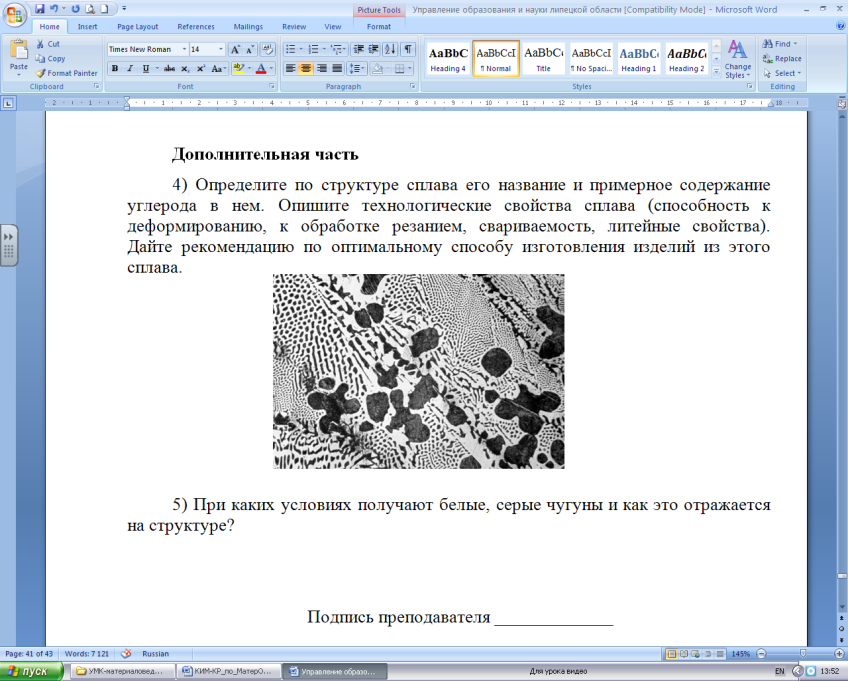 Б)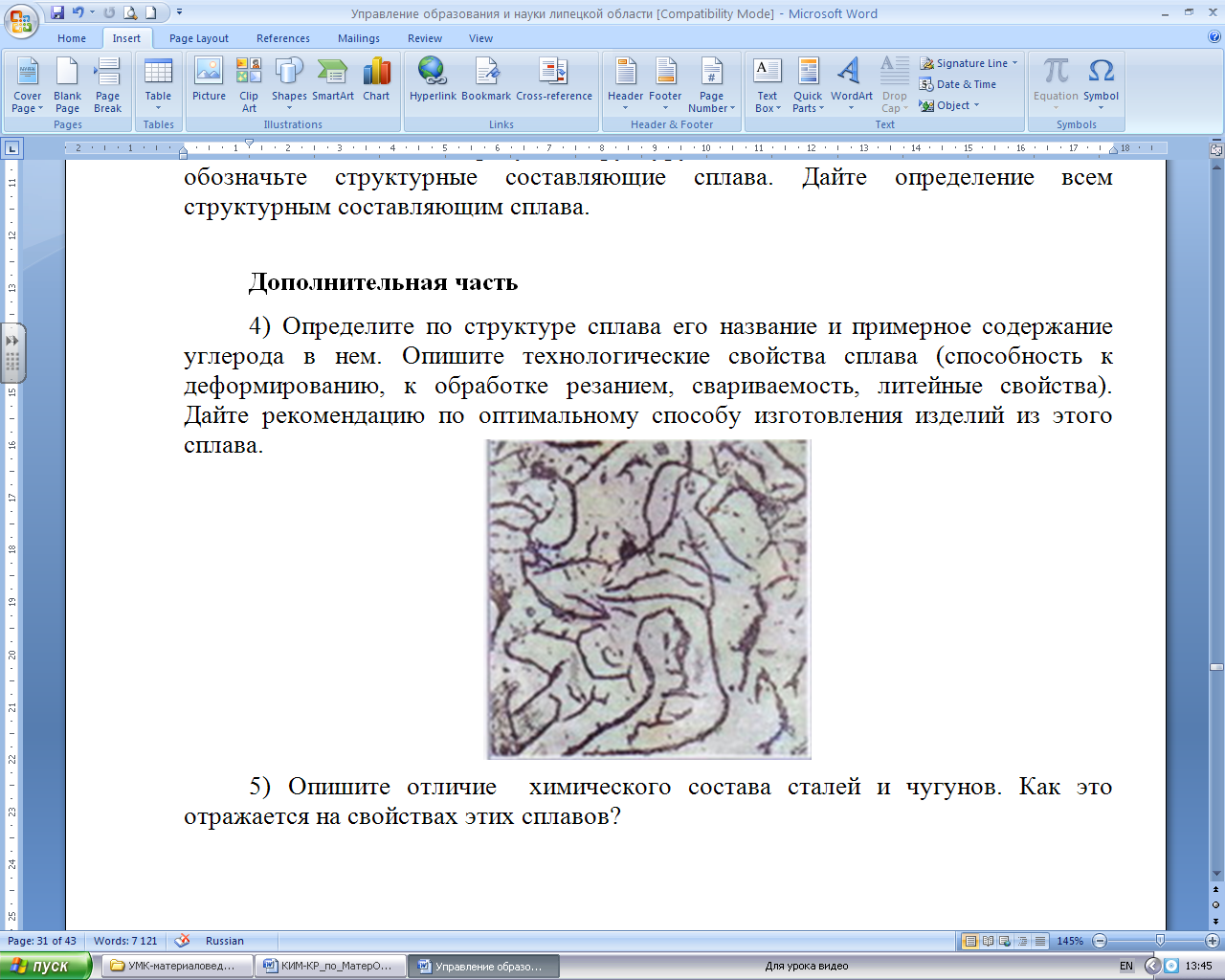 В)  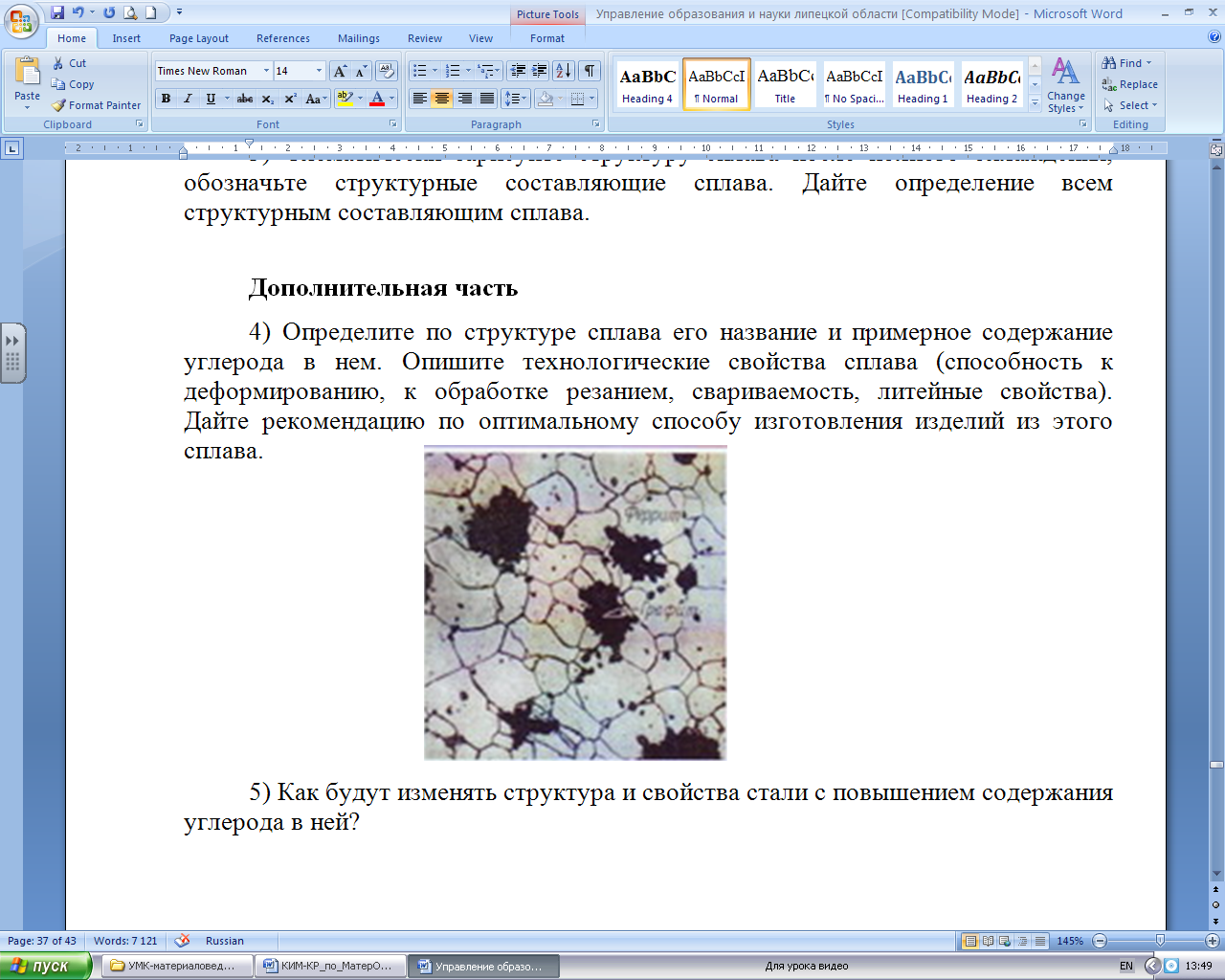 Г)  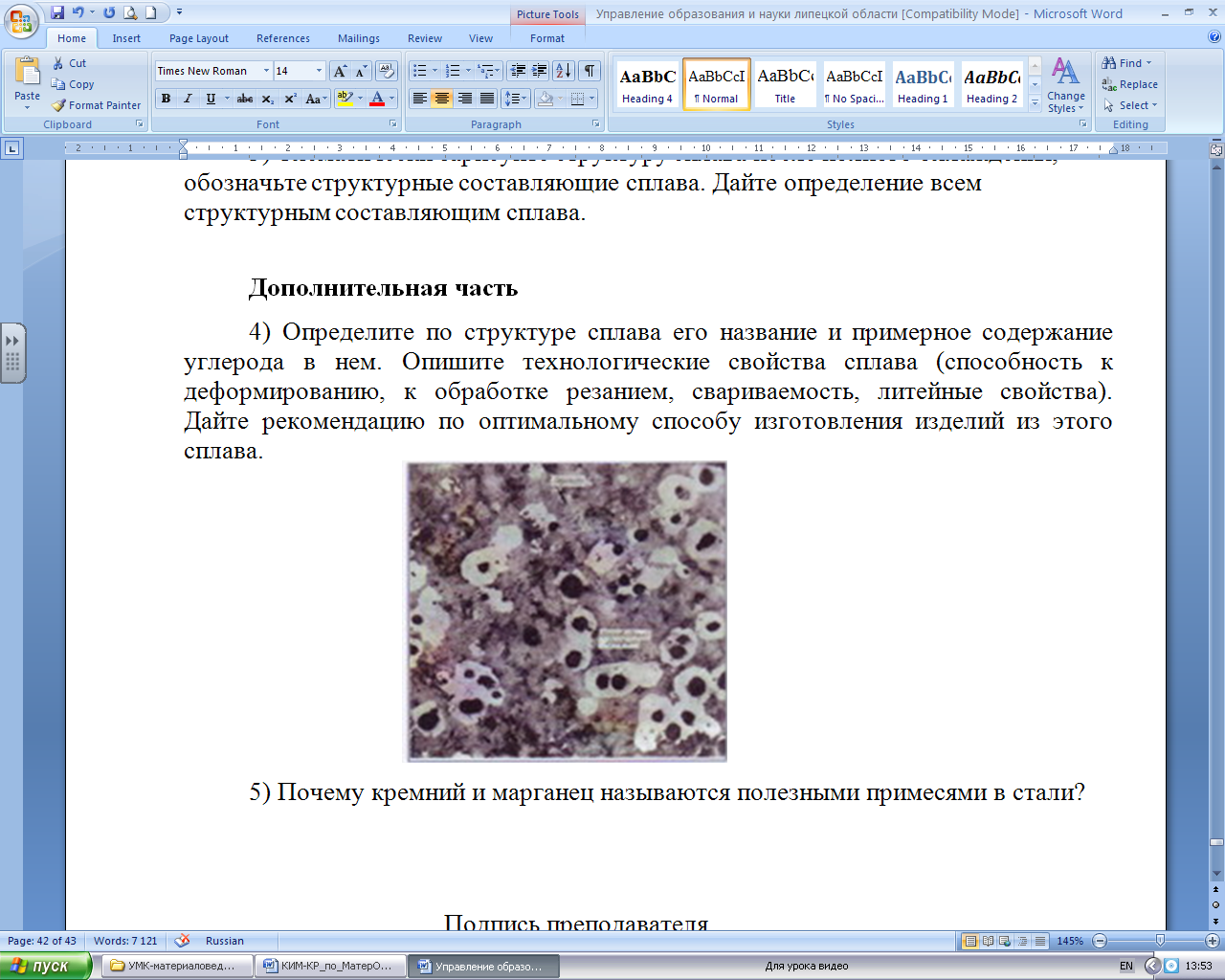 1) серый чугун2) высокопрочный чугун3) ковкий чугун4) белый чугунМ_3_6Соотнесите фотографию структуры железоуглеродистого сплава и его название.А)  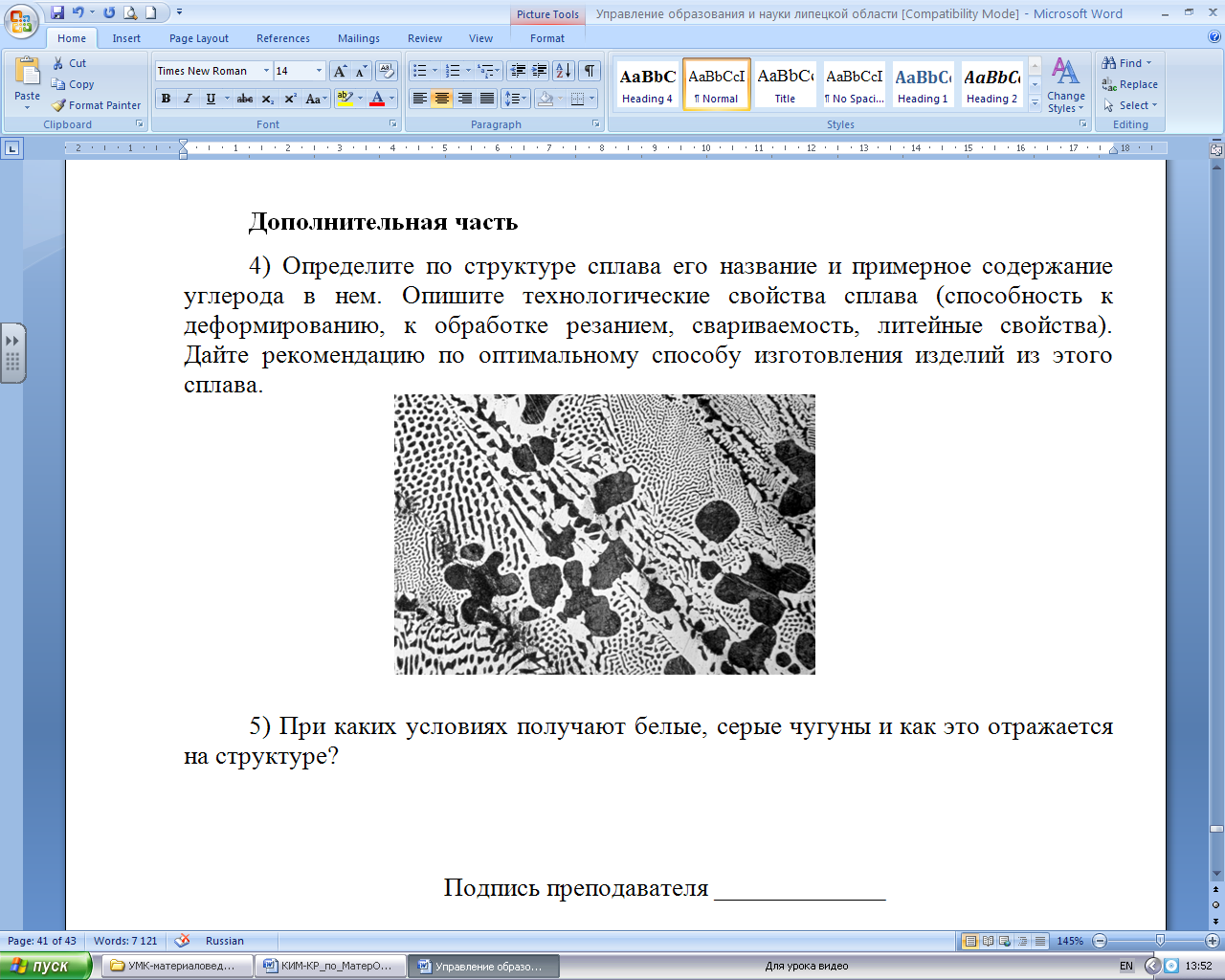 Б) 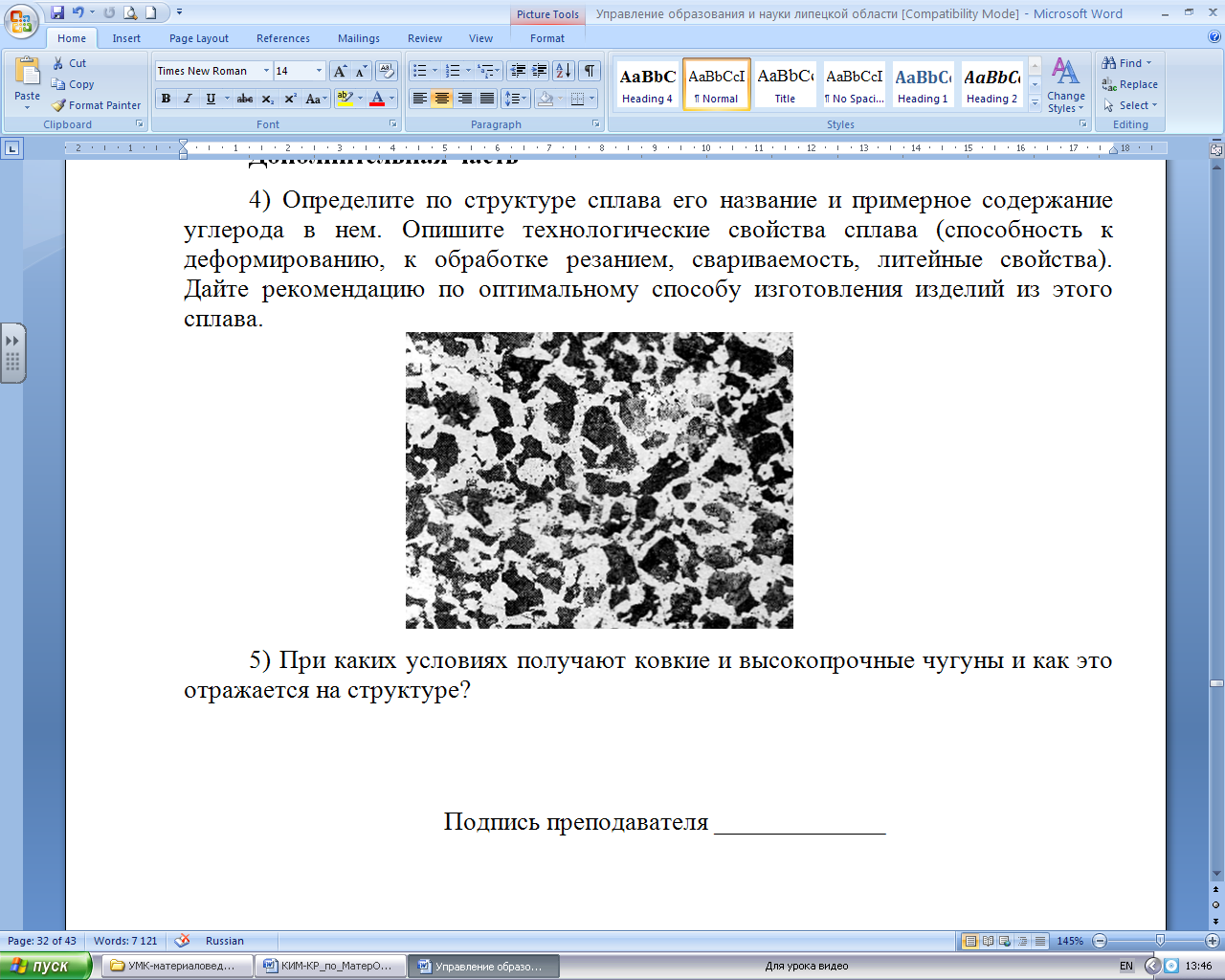 В) 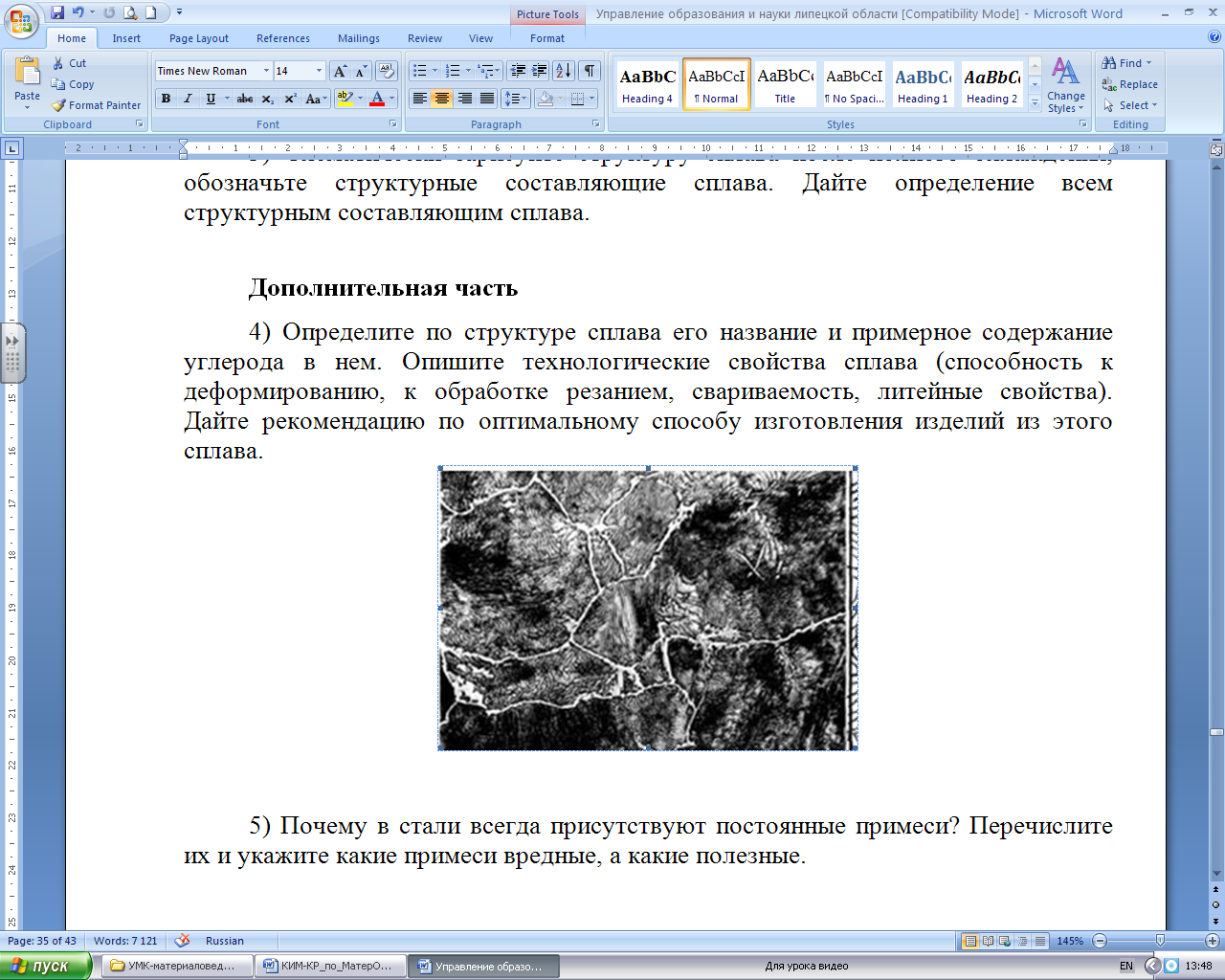 Г) 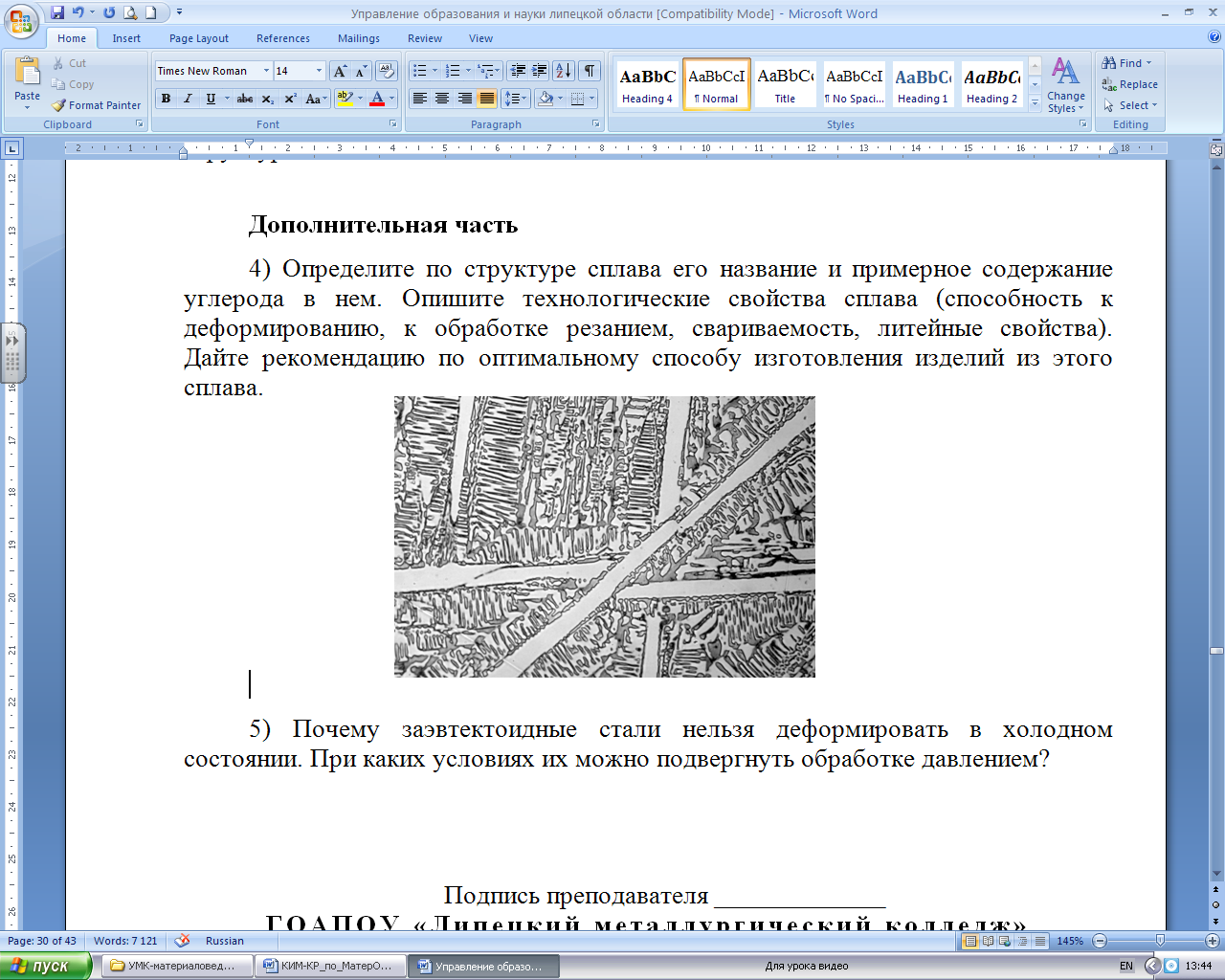 1) доэвтектоидная сталь2) заэвтектоидная сталь 3) доэвтектический белый чугун4) заэвтектический белый чугунМ_3_7Соотнесите вид дефекта слитка и его определение:Соотнесите вид дефекта слитка и его определение:М_3_8 Соотнесите название структурной составляющей железоуглеродистых сплавов и ее определение: Соотнесите название структурной составляющей железоуглеродистых сплавов и ее определение:М_3_9 Соотнесите название чугуна и состояние нахождения в нем углерода Соотнесите название чугуна и состояние нахождения в нем углеродаМ_3_10 Установите соответствие  марки стали и ее группой Установите соответствие  марки стали и ее группойМ_3_11 Соотнесите марку стали и ее назначением Соотнесите марку стали и ее назначениемМ_3_12Установите соответствие между методами неразрушающего контроля и действиями, на котором они основаны Установите соответствие между методами неразрушающего контроля и действиями, на котором они основаны М_4_1Установите последовательность этапов изготовления микрошлифаА) вырезка и выравнивание поверхности образца Б) травление образца В) полировка образца Г) шлифовка образцаМ_4_2Установите последовательность определения относительного удлинения при испытании на растяжениеА) измерение начальной длины образца, подвергающейся растяжению, до испытанияБ) измерение длины образца, подвергавшейся растяжению, после испытанияВ) расчет, на сколько процентов увеличилась длина образца после проведения испытания по отношению к начальной длинеГ) проведение испытания на растяжение М_4_3Установите последовательность определения предела прочности при испытании на растяжениеА) проведение испытания на растяжение и получение диаграммы растяжения в координатах «нагрузка-удлинение образца» Б) определение по диаграмме растяжения максимальной нагрузки, которой подвергся образец при испытании на растяжениеВ) измерение площади поперечного сечения образца для испытания на растяжениеГ) расчет предела прочности, как отношения максимальной нагрузки к площади поперечного сечения образцаМ_4_4Установите последовательность определения твердости по БринеллюА) измерение диагонали отпечатка Б) подготовка поверхности образца к испытанию, выбор нагрузки и диаметра шарикаВ) проведение вдавливания индентора в поверхность образцаГ) определение числа твердости по формуле, подставляя значения нагрузки, диаметра индентора и диагонали отпечаткаМ_4_5Установите последовательность изменения структурного состояния заэвтектоидной стали при охлаждении расплава до комнатной температуры:А) жидкая фазаБ) перлит и цементит В) аустенит и цементит Г) аустенитД) жидкая фаза и аустенитМ_4_6Установите последовательность изменения структурного состояния доэвтектоидной стали при охлаждении расплава до комнатной температуры:А) жидкая фазаБ) перлит и феррит В) аустенит и феррит Г) аустенитД) жидкая фаза и аустенитМ_4_7Установите последовательность изменения структурного состояния доэвтектического белого чугуна при охлаждении расплава до комнатной температуры:А) перлит и ледебурит превращенныйБ) жидкая фазаВ) аустенит и ледебурит Г) жидкая фаза и аустенитМ_4_8Установите последовательность изменения структурного состояния  заэвтектического белого чугуна при охлаждении расплава до комнатной температуры:А) цементит и ледебурит превращенныйБ) жидкая фазаВ) цементит и ледебурит Г) жидкая фаза и цементитМ_4_9 Расположите структуры железоуглеродистых сплавов в порядке увеличения содержания в них углерода.А)  Б) 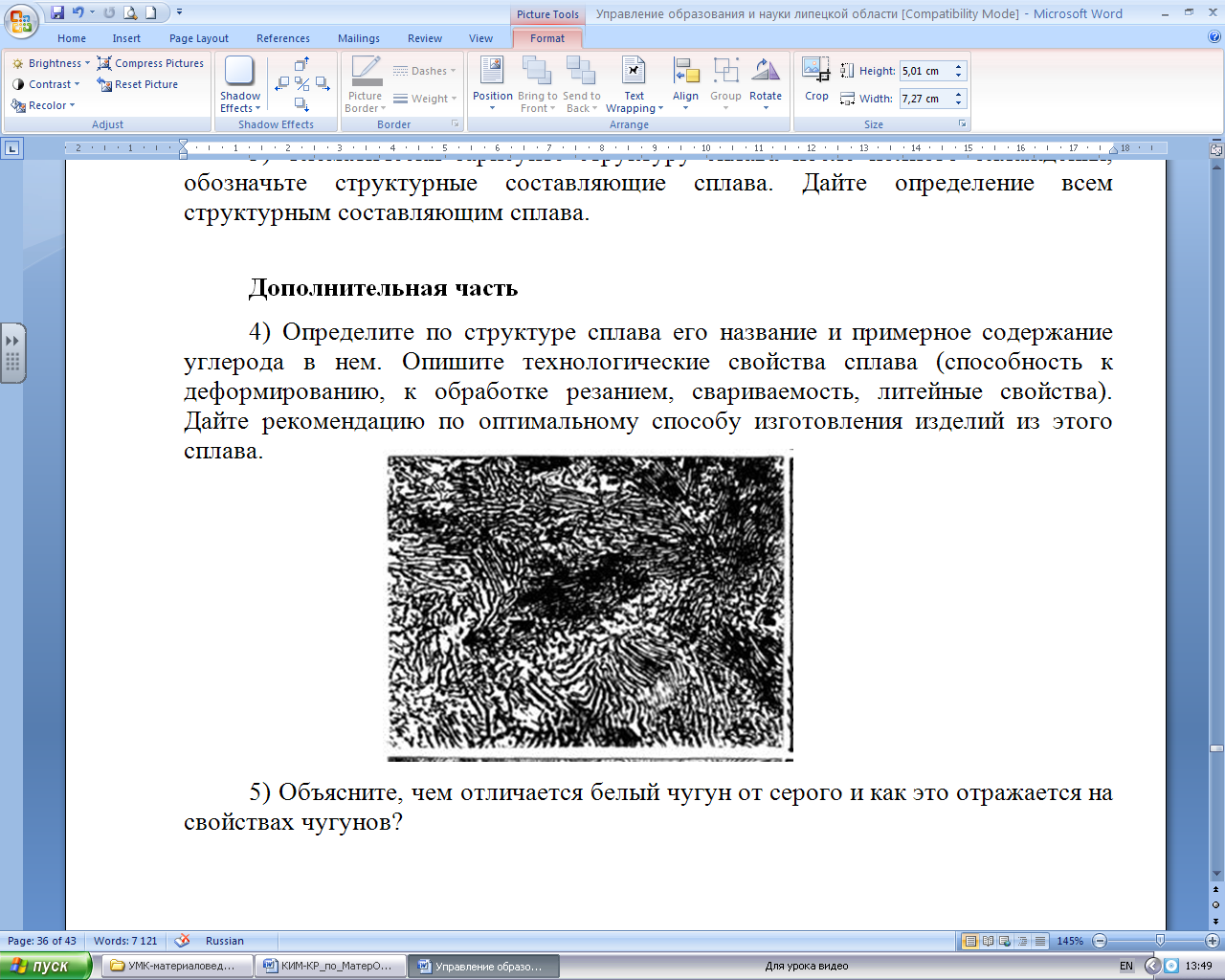 В)   Г)  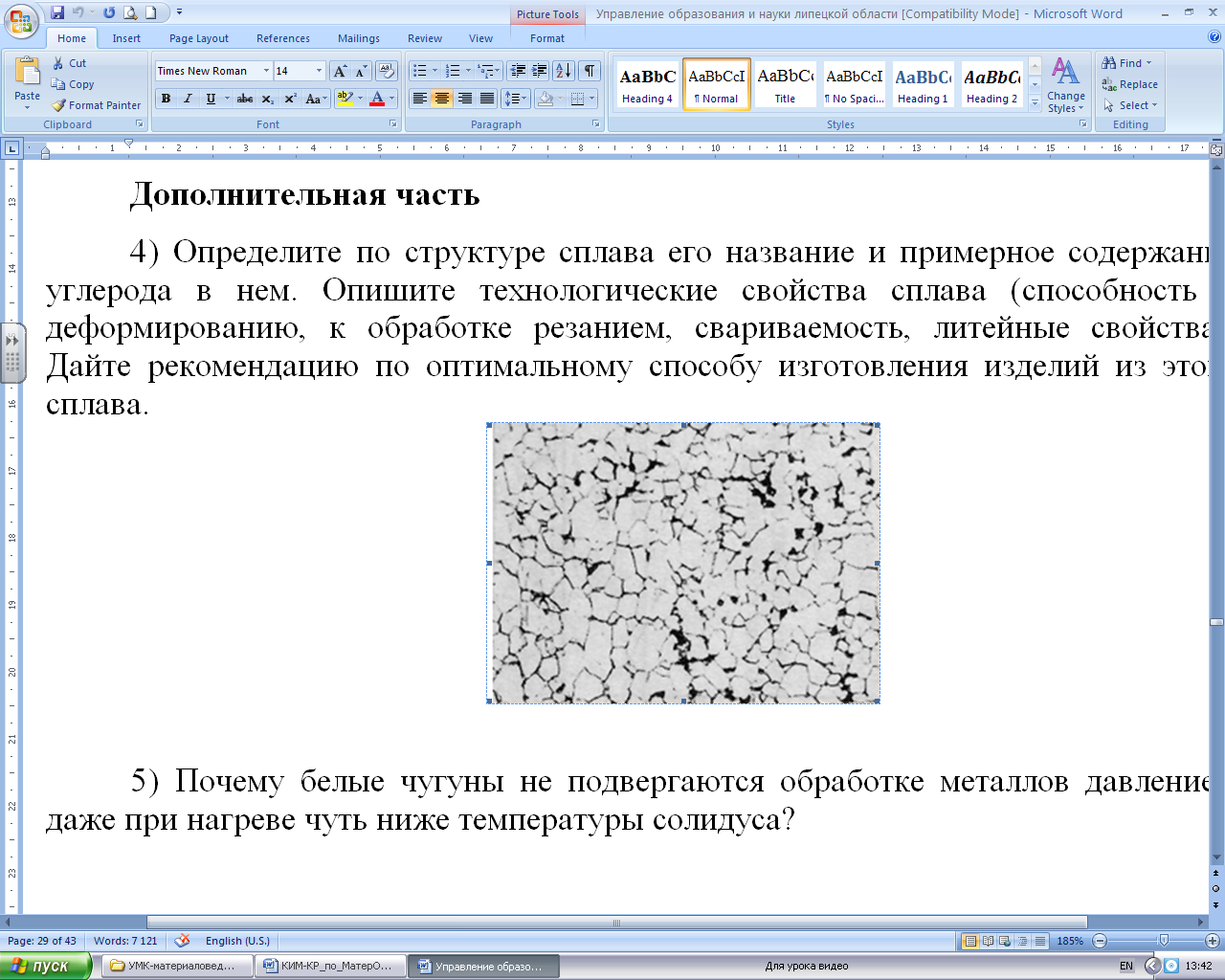  Д)  Е ) 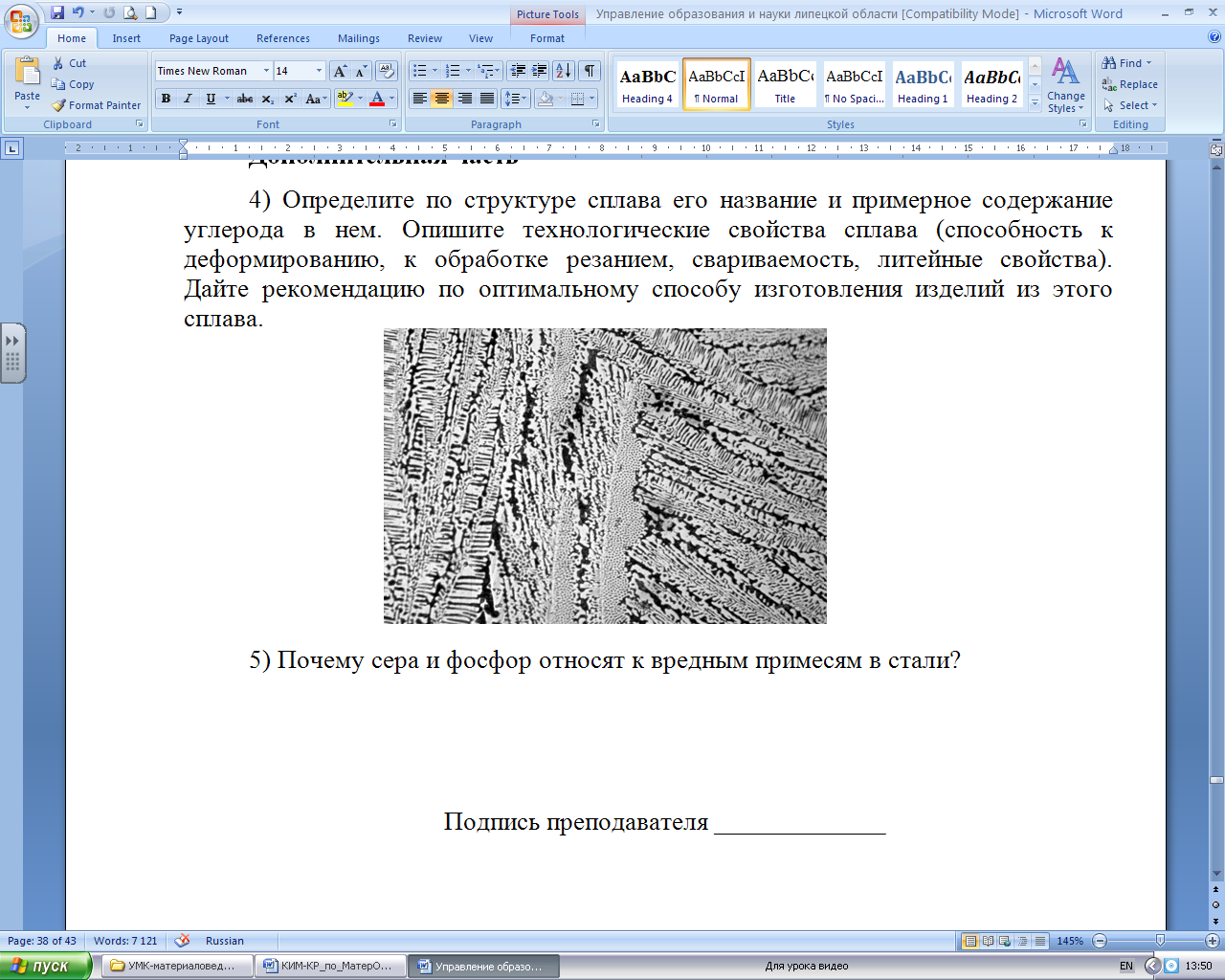 Ж) М_4_10Установите последовательность приготовления микрошлифов…А) промывкаА) полированиеБ) вырезка образца из исследуемого объектаВ) травлениеГ) шлифованиеМ_4_11Составьте правильную последовательность разработки чертежа отливкиА) назначение галтелейБ) выбор базовой поверхностиВ) выбор плоскости разъема формыГ) назначение припуска на механическую обработкуМ_4_12Установить последовательность марок сталей по мере увеличения содержания углеродаА) Сmаль 12Х18Н10ТБ) СmальУ8В) Сmаль 45Г) Сmаль 08кпД5.Д) Сmаль ХВГФХ_1_1 Растворы – этогетерогенные неоднородные системы, состоящие из двух компонентовгомогенные однородные системы, состоящие из двух или нескольких компонентовгомогенные однородные системы из одного компонентамногофазные системы, состоящие из нескольких компонентовФХ_1_2График зависимости оптической плотности раствора от концентрации (калибровочный график)1) 2)                                     3)                              4) ФХ_1_3К метрологическим характеристикам методов анализа относятся:	1) масса, объем, концентрация	2) содержание, ошибки, молярность	3) точность, воспроизводимость, погрешность 	4) промахи, нормальность, массаФХ_1_4Небольшая, точно взвешенная часть анализируемого вещества, взятая для проведения анализа, называется:	1) анализируема проба 	2) навеска	3) химическое вещество	4) исследуемый образецФХ_1_5В качественном анализе определяют:состав анализируемой пробы  концентрацию анализируемой пробыкачество анализируемой пробыколичество элементов в пробеФХ_1_6Линии в спектре атома появляются при поглощении электронов атомамиионизации атомаперестройке ядра атомапереходах электронов  с одной атомной орбитали на другую  ФХ_1_7Растворы -  объекты анализа в методе фотоэлектроколориметрии:1) окрашенные коллоидные 2) безводные истинные 3) истинные окрашенные 4) бесцветные истинные ФХ_1_8Индикатор, используемый в методе нейтрализации: метиловый оранжевый бромфеноловый синий мурексиджелезо-аммониевые квасцыФХ_1_9Химическое равновесие в системе FeO(т) + H2(г)→Fe(т)+H2O(г)–Q  сместится в сторону продукта реакции при1) повышении давления2) повышении температуры3) понижении давления4) понижении температурыФХ_1_10Сила электролита усиливается в ряду:1) HI, HBr, HF2) H2O, HCl, H2S3)  H2O, H2S, HI4) KI, HI, HFФХ_1_11Основным продуктами гидролиза сульфита натрия являются:1) H2SO3 и NaOH2) NaOH, SO2, H2O3) NaHSO3 и NaOH4) Na2 SO3, H2OФХ_1_12При электролизе водных растворов всех солей на катоде выделяется металл:1) NiCl2, CuSO4,AlCl32) FeSO4, CuCl2, Ni(NO3)23) Co(NO3)2, AgF, MgCl24) MgSO4, Hg(NO3)2, CrCl2ФХ_1_13В растворах слабых электролитов с ростом концентрации1) повышается степень диссоциации молекул электролита2) степень диссоциации молекул электролита не изменяется3) степень диссоциации молекул электролита кратковременно повышается и снова падает4) понижается степень диссоциации молекул электролитаФХ_1_14наиболее высокотемпературный источник возбуждения атомов.1) электрическая дуга	2) электрическая искра	3) пламя4) пучок светаФХ_2_1Вставьте пропущенное слово:____________________ анализ основан на измерении интенсивности светового потока, прошедшего через окрашенный растворФХ_2_2____________   анализ основан на определении химического состава веществ путём изучения их спектровФХ_2_3________ анализ основан на зависимости потенциала электрода от состава и концентрации раствораФХ_2_4_________   анализ основан на выделении определяемого компонента в виде какого-либо соединения и определения его массыФХ_2_5_____________  анализ основан на непрерывно контролируемом процессе постепенного добавления одного раствора к другому ФХ_2_6__________  анализ основан на распределении вещества при многократном повторении актов сорбции и десорбции при перемещении его в потоке подвижной фазы относительно неподвижнойФХ_2_7___________  _______________ - небольшое количество  вещества, химический состав которого наиболее близко соответствует среднему составу всего продукта ФХ_2_8Число граммов вещества в 1 мл раствора называется ____________ веществаФХ_2_9В уравнении реакции H2SO4(изб.)+КОH=KHSO4+H2O число эквивалентов  серной кислоты равно ________ ФХ_2_10_______ - химический элемент, вызывающий красноломкость стали ФХ_2_11Химическая коррозия возникает при взаимодействии металла с ____ФХ_2_12Краткое ионное уравнение  H++OH- → H2O   соответствует методу _______ФХ_2_13Реакция обменного разложения соли, протекающая при взаимодействии с водой, называется ______________ ФХ_2_14Органические красители, которые меняют свою окраску при изменении кислотности среды _________________________________________ФХ_3_1Соотнесите тип среды раствора со значением рН:ФХ_3_2Соотнесите название физического закона и его математическое выражение:ФХ_3_3Соотнесите тип концентрации раствора и его количественную характеристику:ФХ_3_4Соотнесите значение степени окисления серы с химической формулой:ФХ_3_5 Соотнесите метод анализа и укрупненную группу методовФХ_3_6Установите соответствие между названием производственного анализа и его описаниемФХ_3_7Установите соответствие между ионами и осаждающими реактивамиФХ_3_8Установите соответствие типа соли гидролизуФХ_3_9Соотнесите фактор эквивалентности окислителя в превращениях ФХ_3_10Соотнесите, какой индикатор надо использовать для определения точки эквивалентности при титровании:ФХ_3_11Соотнесите вид исследования и группу к которой он относитсяФХ_3_12Установите соответствие между физико-химическими методами и их сущностью:ФХ_4_1Установите последовательность проведения основных операций гравиметрического анализа методом осаждения: А) растворение пробы Б) фильтрование и промывание осадкаВ) высушивание осадкаГ) взятие навескиД) проведение реакции осажденияЕ) взвешиваниеФХ_4_2Установите последовательность измерения  кислотности растворов (рН) на иономере или рН-метреА) открытие заливочного отверстия электродаБ) измерение рН анализируемого раствора В) установка термодатчикаГ) градуировка по буферным растворамД) подготовка электродов к работе ФХ_4_3Установите последовательность основных узлов фотометрических приборовА) приемник светаБ) источник излучения В) монохроматизатор светаГ) кюветное отделениеФХ_4_4Расположите кислоты в порядке возрастания их электропроводности:1) CH3COOH2) H2CO33) H2SO44) H2SO3ФХ_4_5Установите порядок операций аналитического определенияА) выделение определяемого компонента; Б) концентрирование; В) разложение, вскрытие пробы; Г) отбор и усреднение пробы, взятие навески; Д) количественный анализ; Е) качественный анализ; Ж) расчет результата анализа. ФХ_4_6Расположите металлы в порядке возрастания их стандартных потенциалов:1) Медь2) Олово3) Цинк4) НикельФХ_4_7Расположите кислоты в порядке возрастания степени окисления хлора:1)  HClO22) HClO3) HClO44) HClO3ФХ_4_8Установите последовательность действий при анализе сплавов:А) Отбор лабораторной средней пробыБ) Упаковка проб, хранение, документацияВ) Анализ пробыГ) Отбор первичной средней пробыД) Оценка результатов анализаФХ_4_9Расположите кислоты в порядке возрастания их силы:1) H2SO42) H3PO43) HClO44) HNO2ТТ_1_1Конвективным называют теплообмен, при которомпередача тепла от одних частей тела к другим осуществляется без заметного перемещения частицдвижущаяся жидкость или газ переносит тепло из более нагретых областей в менее нагретыеэнергия передается электромагнитными волнами определенной длиныдвижущаяся жидкость или газ переносит тепло из менее нагретых областей в более нагретыепередача тепла от одних частей тела к другим осуществляется с заметным перемещением частицТТ_1_2Коэффициент местных сопротивлений обозначается буквойξ- ксиψ - псиη - этаν - нюТТ_1_3 Характер движения называется ламинарным, если коэффициент ReRe< < 2300Re 2300Re2300Re< ≥ 2400ТТ_1_4Какой газовый напор можно замерить манометромгеометрический статический динамическийпотерянныйТТ_1_5Коэффициент теплоотдачи обозначается λ [Вт/м К]К [Вт/м2 К] α [Вт/м2 К]R[м2 К /Вт]ТТ_1_6Вид теплообмена, который возможен в условиях отсутствия вещества между телами (в вакууме). теплопроводность; конвекция; излучение. теплоотдача ТТ_1_7Химический состав органической массы топлива: а) C H O N S A;             б) C H O N;                в) C H O N S;       г) C H O N S A W.ТТ_1_8К естественным видам топлива относятсяа)  древесина, кокс, бензин, торф, природный газб)  уголь, древесина, керосин, природный газв)  природный газ, уголь, нефть, торф, древесина  г)   керосин, уголь, торф, мазутТТ_1_9Печи по генерации тепла бываюта) топливные, плавильныеб)  камерные, электрическиев)  электрические, нагревательныег)  топливные, электрические ТТ_1_10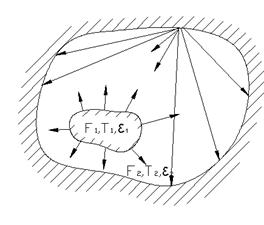 На рисунке представлена)  лучистый теплообмен между телом и его оболочкойб) конвекционный теплообмен между двумя теламив) процесс теплопередачи от абсолютно чёрного тела к другому телуг) ламинарный конвективный теплообменж) обмен импульсомз) направление движения микрочастицТТ_1_11Конвективный теплообмен происходит при: а) взаимодействии окислительных газов с Fe и легирующими элементами б) передаче тепла от одних частей тела к другим без заметного перемещения частиц  в) излучении электромагнитных волнг) движении жидкости или газаТТ_1_12Совокупность значений температуры во всех точках тела в данный момент времени определяет его:а) тепловой процесс;б) температурное поле;в) тепловое поле;г) температурный процесс.ТТ_1_13Низшая теплота сгорания топливасоответствует условию, при котором содержащаяся в продуктах горения влага находится в виде пара при температуре:  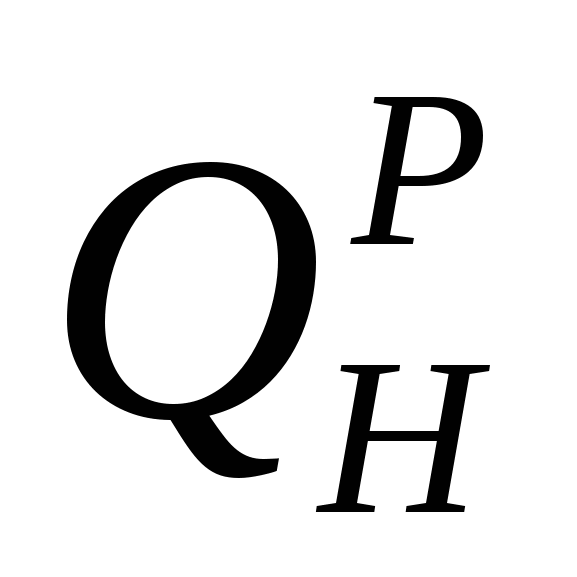 а) 0Cб) 20Cв) 50Cг) 100CТТ_2_1 Содержание  азота в воздухе больше чем  кислорода, в ______ разаТТ_2_2Свободное движение газов обуславливается разностью плотностей __________________ и _________________________ воздуха.ТТ_2_3В качестве первой ступени (грубой) очистки дымовых газов применяются _____________________    камерыТТ_2_4Огнеупорными называют материалы, выдерживающие температуру не ниже ________________ 0СТТ_2_5Сопло ______________________ позволяет поучать сверхзвуковую скорость wгwзв. ТТ_2_6___________________ температура горения топлива при определенных условиях является наивысшейТТ_2_7При истечении газов через сопла происходит резкое изменение ________________ТТ_2_8___________  ________________  ____________ - физическая величина, показывающая, какое количество теплоты выделяется при полном сгорании топлива массой 1 кг или объёмом 1 м3.ТТ_2_9Разница между высшей и низшей теплотой сгорания твердого топлива составляет _____ кДж/кгТТ_2_10Теплота сгорания условного топлива ___________ кДж/кгТТ_2_11При определении тепловой массивности тело считается массивным, если критерий Био больше _______ТТ_2_12При определении тепловой массивности тело считается тонким, если критерий Био меньше _____ ТТ_2_13________________________ - это свойство материала   противостоять  длительному воздействию высоких температур ТТ_2_14Пористость  огнеупорных материалов измеряется  в ___________ТТ_2_15Нагревательные печи служат для _______   _____________  без изменения их агрегатного состоянияТТ_3_1Установите соответствие зон теплообмена по высоте доменной печи ТТ_3_2Установите соответствие в обозначении коэффициентовТТ_3_3Соотнесите  свойства материалов и их характеристикуТТ_3_4Установите соответствие между огнеупорным материалом и названием его классаТТ_3_5Соотнесите части топлива с химическим составом:ТТ_3_6Соотнесите виды топлива и его классификационный признак:ТТ_3_7Соотнесите коэффициенты и их названия:ТТ_3_8Соотнесите основные понятия теплопередачи с определениямиТТ_3_9Соотнесите название дефектов металла при нагреве и происходящие в структуре металла процессы.ТТ_3_10Установить соответствие между основными элементами печей и их изображением на рисункеА) Огнеупорная кладка; Б)  Борова; В)  Дымовой шибер; Г) Теплообменник; Д)  Горелочные устройстваЕ) КаркасТТ_3_11Соотнесите группу и главные химические элементы огнеупорных материалов ТТ_4_1Установите последовательность процессов при сжигании жидкого топливавоспламенениераспыливаниеобразование ПВСгорениеТТ_4_2Установите последовательность процессов при сжигании твердого топливаРазложение топлива с выделением летучих и образование коксового остаткаПодогрев и подсушка топливаГорение коксового остаткаГорение летучихТТ_4_3Расположите газы по степени убывания теплоты сгорания газообразного топливагенераторный природный доменный  коксовый ТТ_4_4Расположите виды топлива по возрастанию теплотворной способности: мазут  газ природныйуголь каменный торф уголь антрацит  дрова высушенныеТТ_4_5Установите последовательность действий при определении калометрической температуры.1. Определение энтальпии дыма при температуре Т1.2. Определение начальной энтальпии.3. Определение энтальпии дыма при температуре Т2.4. Определение калометрической температуры.ТТ_4_6Установите последовательность изготовления огнеупорных кирпичей.1. приготовление формовочной массы.2. подготовка исходных материалов.3. формование4. обжиг5. сушка кирпича-сырцаТТ_4_7Расположите вещества в порядке возрастания теплопроводностиогнеупорные  материалыметаллывоздухводаТТ_4_8Последовательность получения огнеупорных изделий:А) обжигБ) приготовление массы определенного химического составаВ) формовкаГ) сушкаТТ_4_9Установите последовательность тепловой работы печи:А) сжигание топлива; Б) внутренняя теплопередача от поверхности металла к сердцевине; В) движение печных газов;
Г) внешняя теплопередача то печных газов на поверхность металлаТТ_4_10 Установите последовательность расчета горения топлива: а) Расчет рабочей массы топлива б) Определение расхода воздуха  в) Определение расхода кислорода г) Определение количества и состава продуктов горения         д) Определение действительной температуры горения е) Определение теплоты сгорания топлива ж) Определение калориметрической температуры горения Вид выполняемой работыНаличие прикладной  компьютерной программы (наименование)Наличие  специального оборудования(наименование)Наличие специального места выполнения задания (учебный кабинет, лаборатория, иное)ТестированиеПрограммное обеспечение: операционная система Windows 7 SP1x64; Microsoft Office 2013, MOODLE 3.5Компьютеры  HP Bundle3500 Pro (Intel Core i3-3240 3,40 ГГц; ОЗУ 4 Гб; HDD 1000 Гб).Компьютерный класс, содержащий компьютеры, объединенные в локальную вычислительную сеть